SINDICATO DOS NUTRICIONISTAS NO ESTADO DE MATO GROSSO DO SUL SINDNUTRI/MSTabela de Honorários 2022Assembleia Geral Extraordinária (A.G.E): 3 de março de 2022VALORES MÍNIMOS:1) PISO DE REFERÊNCIA PARA O ESTADO DE MS: R$ 4200,00 (quatro mil e duzentos reais) para 40 horas semanais
2) CONSULTA-CONVÊNIO (Planos-Valor Nacional): R$ 90,00
3) CONSULTA EM CONSULTÓRIO: R$ 270,00
4) CONSULTA EM NUTRIÇÃO CLÍNICA DOMICILIAR: R$ 365,00
(Personal Diet, Home Care e congêneres)
5) ELABORAÇÃO DE RÓTULOS DE ALIMENTOS: R$240,00 (por rótulo)Acima de um rótulo: a combinar (livre negociação)6) ELABORAÇÃO DE FICHA TÉCNICA: R$ 260,00 (por ficha)Acima dessas unidades: a combinar (livre negociação)7) ASSESSORIA/CONSULTORIA E OUTROS
 - Hora Técnica: R$ 150,00 - Hora Técnica Especialização: R$ 190,00 - Hora Técnica Mestrado: R$ 260,00 - Hora Técnica Doutorado: R$ 270,008) CONSULTA EM ACADEMIAS ESPORTIVAS: R$150,00 + % de negociação da Academia
9) MANUAL DE BOAS PRÁTICAS- Empresa até 5 funcionários mínimo de R$ 1.460,00 (um mil, quatrocentos e sessenta reais) - Empresa até 15 funcionários mínimo de R$ 2.850,00 (dois mil, oitocentos e cinquenta reais)- Empresa acima de 15 funcionários mínimo de R$ 3.700,00 (três mil e setecentos reais)10) ADMINISTRAÇÃO DE UNIDADES DE ALIMENTAÇÃO E NUTRIÇÃO (UAN):- Até 300 refeições/dia: 1 nutricionista- De 301 a 500 refeições/dia: 1 nutricionista + 1 técnico de nutrição- De 501 a 800 refeições/dia: 2 nutricionistas + 1 técnico de nutrição- De 801 a 1100 refeições/dia: 2 nutricionistas + 2 técnicos de nutrição11) NUTRIÇÃO CLÍNICA (spas, clínicas, ILPI):- Só Clínica: 1 Nutricionista (até 70 pacientes)- Clínica e Produção (UAN): 1 Nutricionista (até 20 pacientes)- Só Produção (UAN): 1 Nutricionista (até 70 comensais)12) MERENDA ESCOLAR e/ou CEINF: - 1 Nutricionista para cada 5 escolas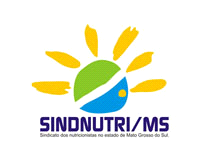 